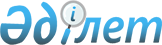 Об утверждении тарифов на сбор, вывоз, захоронение и утилизацию коммунальных отходов по Бурабайскому району
					
			Утративший силу
			
			
		
					Решение Бурабайского районного маслихата Акмолинской области от 5 мая 2014 года № 5С-30/8. Зарегистрировано Департаментом юстиции Акмолинской области 6 июня 2014 года № 4223. Утратило силу решением Бурабайского районного маслихата Акмолинской области от 25 декабря 2015 года № 5С-50/3      Сноска. Утратило силу решением Бурабайского районного маслихата Акмолинской области от 25.12.2015 № 5С-50/3 (вводится в действие со дня официального опубликования).      Примечание РЦПИ.

      В тексте документа сохранена пунктуация и орфография оригинала.

      В соответствии с подпунктом 2) статьи 19-1 Экологического кодекса Республики Казахстан от 9 января 2007 года, Законом Республики Казахстан от 23 января 2001 года «О местном государственном управлении и самоуправлении в Республике Казахстан», Бурабайский районный маслихат РЕШИЛ:



      1. Утвердить тарифы на сбор, вывоз, захоронение и утилизацию коммунальных отходов по Бурабайскому району в размере 185,38 тенге в месяц с одного человека.



      2. Настоящее решение вступает в силу со дня государственной регистрации в Департаменте юстиции Акмолинской области и вводится в действие по истечении десяти календарных дней со дня первого официального опубликования.      Председатель XXХ сессии

      районного маслихата                        Ж.Бектуров      Секретарь районного

      маслихата                                  У.Бейсенов      «СОГЛАСОВАНО»      Аким Бурабайского района                   Н.Нуркенов
					© 2012. РГП на ПХВ «Институт законодательства и правовой информации Республики Казахстан» Министерства юстиции Республики Казахстан
				